Об утвержении расписания всероссийских проверочных работМБОУ «Лесновская средняя школа» в 2022/2023 учебном годуНа основании приказа Министерства образования, науки и молодежи Республики Крым от 18.08.2022 № 1276 «О порядке проведения мониторнига качества подготовки обучающихся общеобразовательных организаций Республики Крым в форме всероссийских проверочных работ осенью 2022 года» , Министерства образования, науки и молодежи Республики Крым от 29.04.2022 № 692 «О внесении изменений в приказ Министерства образования, науки и молодежи Республики Крым от 05.10.2021  № 1561 «О проведении мониторинга качества подготовки обучающихся общеобразовательных организаций Республики Крым в форме всероссийских проверочных работ осенью 2022 года»ПРИКАЗЫВАЮ:Утвердить расписание ВПР в МБОУ «Лесновская средняя школа» в 2022 году (приложение1).Утвердить состав экспертов по проверке ВПР по предметам в соответствии с расписанием (приложение 2).Заместителю директора по УВР Седовой Н.А. обеспечить проведение ВПР согласно утвержденному расписанию в традиционной форме.Контроль за исполнением настоящего приказа оставляю за собой.Директор школы                                                                         А.Ю. ОрденС приказом ознакомлены:Приложение1  к приказу от 29.08.2022г. №273Расписание всероссийских проверочных работ в МБОУ «Лесновская средняя школа» в 2022 годуПриложение2  к приказу от 29.08.2022г. №273Состав экспертов по проверке ВПР - 20225 классРусский язык: Григорчук Н.А., Абдулганиева Ю.А.Математика: Григорчук Н.А., Абдулганиева Ю.А.Окружающий мир: Григорчук Н.А., Абдулганиева Ю.А.6 классРусский язык: Наумова Г.И., Кравченко С.АМатематика: Аппазова Д.С., Ольман Е.А.История: Антощук Ю.М., Седова Н.А.Биология: Орден А.Ю., Антощук Ю.М.7классРусский язык: Наумова Г.И., Кравченко С.АМатематика: Аппазова Д.С., Ольман Е.А.История: Антощук Ю.М., Седова Н.А.Биология: Антощук Ю.М., Плачков С.Л.География: Антощук Ю.М., Орден А.Ю.Обществознание: Антощук Ю.М., Романенко О.А.8 классРусский язык: Наумова Г.И., Кравченко С.АМатематика: Аппазова Д.С., Ольман Е.А.История: Антощук Ю.М., Седова Н.А.Биология: Антощук Ю.М., Плачков С.Л.География: Антощук Ю.М., Орден А.Ю.Обществознание: Антощук Ю.М., Романенко О.А.Английский язык: Кукина М.А., Муратова Н.Ш.Физика: Ольман Е.А., Кулинич М.В.9 классРусский язык: Наумова Г.И., Кравченко С.АМатематика: Аппазова Д.С., Ольман Е.А.История: Антощук Ю.М., Седова Н.А.Биология: Антощук Ю.М., Орден А.Ю.География: Антощук Ю.М., Плачков С.Л.Обществознание: Антощук Ю.М., Романенко О.А.Физика: Ольман Е.А., Кулинич М.В.Химия: Аппазова Д.С., Орден А.Ю.МУНИЦИПАЛЬНОЕ БЮДЖЕТНОЕ ОБЩЕОБРАЗОВАТЕЛЬНОЕ УЧРЕЖДЕНИЕ «ЛЕСНОВСКАЯ СРЕДНЯЯ ШКОЛА»САКСКИЙ РАЙОНА РЕСПУБЛИКИ  КРЫММУНИЦИПАЛЬНОЕ БЮДЖЕТНОЕ ОБЩЕОБРАЗОВАТЕЛЬНОЕ УЧРЕЖДЕНИЕ «ЛЕСНОВСКАЯ СРЕДНЯЯ ШКОЛА»САКСКИЙ РАЙОНА РЕСПУБЛИКИ  КРЫММУНИЦИПАЛЬНОЕ БЮДЖЕТНОЕ ОБЩЕОБРАЗОВАТЕЛЬНОЕ УЧРЕЖДЕНИЕ «ЛЕСНОВСКАЯ СРЕДНЯЯ ШКОЛА»САКСКИЙ РАЙОНА РЕСПУБЛИКИ  КРЫМПРИКАЗПРИКАЗПРИКАЗот 29.08. 2022 г.      с.  Лесновка                             № 273________Н.А. Седова «     »______2022г.________Ю.М. Антощук«     »______2022г.________Н.А. Григорчук«     »______2022г.________Г.А. Наумова«     »______2022г.________Ю.А. Абдулганиева«     »______2022г.________М.А. Кукина«     »______2022г.________М.В. Кулинич«     »______2022г.________Е.А Ольман«     »______2022г.________Д.С. Аппазова«     »______2022г.________С.П. Плачков«     »______2022г.________С.А. Кравченко«     »______2022г.________О.А. Романенко«     »______2022г.________Н.Ш. Муратова«     »______2022г.КлассПредметДата проведенияРежим и период проведенияВремя выполнения работы5Русский  язык 23.09.2022В штатном режиме45 минут5Математика20.09.2022В штатном режиме45 минут5Окружающий мир27.09.2022В штатном режиме45 минут6Русский язык21.09.2022В штатном режиме60 минут6Математика19.09.2022В штатном режиме60 минут6История28.09.2022В штатном режиме45 минут6Биология26.09.2022В штатном режиме45 минут7Русский язык06.10.2022В штатном режиме90 минут7Математика03.10.2022В штатном режиме60 минут7История11.10.202214.10.2022На основе случайного выбора федеральным организатором (ВПР по двум предметам из указанного перечня)45 минут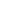 7Биология11.10.202214.10.2022На основе случайного выбора федеральным организатором (ВПР по двум предметам из указанного перечня)45 минут7География11.10.202214.10.2022На основе случайного выбора федеральным организатором (ВПР по двум предметам из указанного перечня)45 минут7Обществознание 11.10.202214.10.2022На основе случайного выбора федеральным организатором (ВПР по двум предметам из указанного перечня)45 минут8Русский язык06.10.2022В штатном режиме90 минут8Математика03.10.2022В штатном режиме90 минут8Английский язык03-06.10.2022В штатном режиме45 минут8История11.10.202214.10.2022На основе случайного выбора федеральным организатором (ВПР по двум предметам из указанного перечня)45 минут8Биология11.10.202214.10.2022На основе случайного выбора федеральным организатором (ВПР по двум предметам из указанного перечня)45 минут8География11.10.202214.10.2022На основе случайного выбора федеральным организатором (ВПР по двум предметам из указанного перечня)45 минут8Обществознание 11.10.202214.10.2022На основе случайного выбора федеральным организатором (ВПР по двум предметам из указанного перечня)45 минут8Физика11.10.202214.10.2022На основе случайного выбора федеральным организатором (ВПР по двум предметам из указанного перечня)45 минут9Русский язык12.10.2022В штатном режиме90 минут9Математика10.10.2022В штатном режиме90 минут9История18.10.202220.10.2022На основе случайного выбора федеральным организатором (ВПР по двум предметам из указанного перечня)45 минут9Биология18.10.202220.10.2022На основе случайного выбора федеральным организатором (ВПР по двум предметам из указанного перечня)45 минут9География18.10.202220.10.2022На основе случайного выбора федеральным организатором (ВПР по двум предметам из указанного перечня)45 минут9Обществознание18.10.202220.10.2022На основе случайного выбора федеральным организатором (ВПР по двум предметам из указанного перечня)45 минут9Физика18.10.202220.10.2022На основе случайного выбора федеральным организатором (ВПР по двум предметам из указанного перечня)45 минут9Химия18.10.202220.10.2022На основе случайного выбора федеральным организатором (ВПР по двум предметам из указанного перечня)90 минут